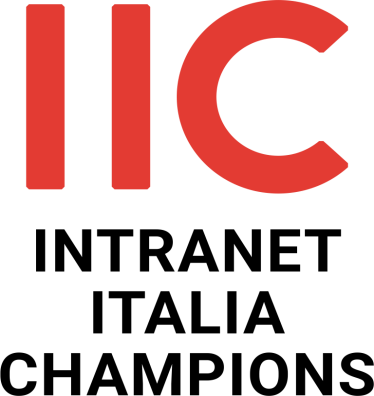 Modulo per la presentazione delle candidatureUtilizza questo modulo per descrivere la tua candidatura e raccontaci perché merita un premio.Segui tutte le istruzioni, compila il modulo in ogni sua parte ed invialo alla casella: iic@intranetitaliaday.itIl termine per l’invio delle candidature è il 31 dicembre 2022. Ricorda che non ci sono costi per accedere a Intranet Italia Champions e che puoi partecipare con più progetti. Ogni candidatura sarà giudicata in base alle sue caratteristiche e ciascuna dovrà essere accompagnata da un modulo di iscrizione individuale.Solo se necessario, ti contattateremo per chiarimenti o informazioni aggiuntive sulla candidatura, in modo da ridurre al minimo l'impatto sulla tua organizzazione.Suggerimenti per le candidatureSiamo alla ricerca di proposte che dimostrino chiaramente i vantaggi che hanno ottenuto. Anche iniziative modeste hanno buone possibilità di vincere se sono ben eseguite o se forniscono vantaggi dimostrabili per l’azienda e i suoi dipendenti.Più riesci a descrivere come il progetto ha aiutato l'organizzazione, maggiori saranno le possibilità di vincere. Quando compili le sezioni descrittive del modulo di iscrizione assicurati di fornire tutte le informazioni utili a far comprendere il progetto e fornisci esempi concreti dei benefici che la tua organizzazione ne ha ricavato. Proposte potenzialmente valide potrebbero non essere considerate per la mancanza di prove di impatto. Concentrati maggiormente su come il progetto ha aiutato l'organizzazione e su come le persone sono state coinvolte, piuttosto che su dettagli tecnici. Puoi anche fornire uno screenshot del "prima" e "dopo" se questo aiuta a illustrare i progressi e l'impatto che hai ottenuto. Nota beneLe agenzie di comunicazione, i fornitori e i partner tecnologici, possono aiutare i loro clienti a inviare le candidature, ma la presentazione deve provenire dall’azienda cliente. I progetti o le soluzioni candidate devono essere realmente operative e in esercizio. Non accettiamo candidature per prodotti o servizi non ancora lanciati. Questionario di partecipazione1. Dati aziendaliNome azienda: Nome del compilatore: Mail del compilatore: Ruolo del compilatore: Numero di dipendenti dell’azienda: Numero di dipendenti a cui si rivolge l’iniziativa intranet: Settore di attività dell’azienda (esempi: bancario, telecomunicazioni, energy, ecc…):Attività dell’azienda (max 1.000 caratteri):2. Dati sul progettoNome della intranet:________________________________________________________________________________________________________________________Categoria a cui appartiene il progetto/iniziativa intranet che viene proposta per il premio:A - Contenuti e iniziative (es. news, pagina, infografica, sezione, video, ecc…) B - Applicazioni e servizi intranet (es. prenotazioni, tool, app, ecc…) C - Elemento o spazio social (es, community, gruppi, spazi social ecc…) D - Soluzione di design (visual design innovativo, restyling ad altro impatto, ecc…)E - Digital workplace (progetti di integrazione «olistica» della intranet con strumenti di lavoro per singoli o per gruppi) Scegliere una o più categorie tra quelle indicate sopra: ________________________________________________________________________________________________________________________Nome del progetto/iniziativa intranet che viene candidata al premio:Periodo di realizzazione: (data inizio/data lancio)Descrizione dettagliata del progetto/iniziativa intranet candidata al premio:Descrivete in modo esteso il progetto o l’iniziativa proposta. Il contesto in cui nasce:Le necessità a cui risponde:Gli obiettivi che vi siete dati:I driver che lo guidano:Funzionalità-chiave del progetto/iniziativa intranet proposta per il premio:Descrivete per punti ed in modo esaustivo le funzionalità più importanti ed innovative del progetto/iniziativa1)2)3)InsightIn che modo la soluzione è innovativa o insolita? In che modo fornisce nuove idee o approcci da cui gli altri team possono imparare?Team di lavoro del progetto/iniziativa intranet proposta per il premio:Elencate i componenti del team di lavoro, suddivisi tra interni ed esterni, con indicazione di: nome, cognome, ruolo e area di appartenenza. Queste informazioni servono a dare visibilità alle persone che hanno svolto il lavoro, riconoscendone il merito e l’impegno, che è poi anche il valore del Premio. Non siate timidi! Laddove possibile, allegate anche le foto.Tecnologia a supporto del progetto/iniziativa intranet che viene proposta per il premio:Descrivete la soluzione tecnologica adottata.Processo di sviluppo:Descrivete il processo di sviluppo del progetto, con evidenza dei momenti di coinvolgimento delle persone e di tutto quello che è significativo in termini di analisi, design, comunicazione, coinvolgimento, sprint di design, ecc..Iniziative di lancio: Descrivete il processo di lancio del progetto/iniziativa sia online che offline.Risultati e impattoPer qualificare meglio il progetto fornire qualsiasi informazione adatta a provare i risultati conseguiti, comprese metriche specifiche, feedback e storie. Alcuni esempi:- dati qualitativi (mail di commento/apprezzamento o messaggi di feedback in generale)- ritorni di efficienza misurabili (es. meno mail, meno richieste di ticket, meno telefonate, risparmio di carta, tempi, ecc.)In che modo la soluzione candidata (o il progetto nel suo complesso) ha aiutato I colleghi e l’organizzazione in modo misurabile? Descrivi come l'iniziativa ha cambiato il modo in cui opera la forza lavoro o come ha prodotto valore e vantaggi per il business.Ricordati che i risultati ottenuti, insieme alla capacità di rispondere ai bisogni dei dipendenti, rappresentano rispettivamente il 20% e il 25% del punteggio. Utilizza i form qui sotto per aiutarti e aiutarci a valutare meglio il tuo progetto. Compila solo le categorie rilevanti per il tuo caso; non è necessario compilare tutto!AnalyticsLezioni apprese:Raccontate per punti le cose più importanti che avete imparato durante il progetto ed i consigli che dareste alle altre aziende1)2)3) Note e considerazioni:Aggiungete qui note e altre considerazioni che ritenete rilevanti per il progetto.Guida importante per gli screenshot:Il modulo di candidatura deve essere accompagnato da screenshot in alta definizione che illustrano tutti gli aspetti del tuo progetto/iniziativa. Puoi incorporare alcuni screenshot nel testo per descrivere ciò che hai realizzato (in didascalia), ma ricordati di elencare e nominare tutte le immagini in fondo al modulo e di inviarle come file Zip a parte. Nel preparare gli screenshot da inviare, tieni a mente queste semplice regole: 1) Realizza gli screenshot per illustrare ogni aspetto della tua candidatura (più screenshot ci invierai, più ci aiuterai a valutare meglio il progetto/l’iniziativa) 2) Se lo ritieni utile, in aggiunta agli screenshot, puoi anche inviare un video3) Salva ogni screenshot come file separato e nomina ogni file con: NomeAzienda_descrizione.xyz (esempio: AziendaX_Homepage.png; AziendaX_Rubrica, ecc…)4) Gli screenshot devono avere un formato immagine a buona risoluzione (PNG o JPEG)5) Invia i file in uno ZIP via mail o via WeTransfer (o simili)6) Non aggiungere note o didascalie sopra le immagini, poiché abbiamo bisogno di immagini pulite7) Assicurati che eventuali informazioni riservate (nomi personali, dettagli di contatto, fotografie, dati o notizie sensibili) siano cancellate, sfocate o sostituite con testo di riempimento. Ricorda che gli screenshot potrebbero essere pubblicati nel Report o in altre presentazioni)8) Le immagini devono essere larghe almeno 800-1000 pixelTabella riepilogativa degli screenshot3. Clausole generali per la presentazione dei progettiLe aziende che presentano il progetto autorizzano Intranet Management ad utilizzare il contenuto e gli screenshot nel Report annuale e in altre pubblicazioni e presentazioni legate al premio. Contenuti riservati. Poiché i risultati del premio saranno ampiamente diffusi, si prega di assicurarsi che nessuna informazione riservata sia inclusa negli screenshot. Credits. Tutte le idee e gli screenshot utilizzati o pubblicati da Intranet Management verranno attribuiti completamente alle rispettive organizzazioni. Il materiale e gli screenshot inviati saranno usati in modo da promuovere gli aspetti positivi del progetto, con ricadute benefiche sulle organizzazioni.Grazie!Il team di Intranet Italia Champions Il team di Intranet Italia Day  CategoriaRisultato (compilare solo le categorie pertinenti)Benefici strategiciObiettivi di business conseguitiDenaro guadagnato o risparmiatoBenefici sull’usabilitàTempo risparmiatoAdoption e usoConfronto tra prima e dopo Frasi e testimonianze dagli utenti o dagli stakeholderAltri impatti evidentiParamentriAl giornoAl meseEventuale variazione percentuale rispetto a precedenti versioni/designUtenti uniciAccessi (o visite)Pagine visteDownloadNews/avvisi pubblicatiScreenshotNome file Didascalia (1-2 righe che illustrano l’immagine proposta)12345678910121314151617181920Video (eventuale)http:// descrizionevideo 